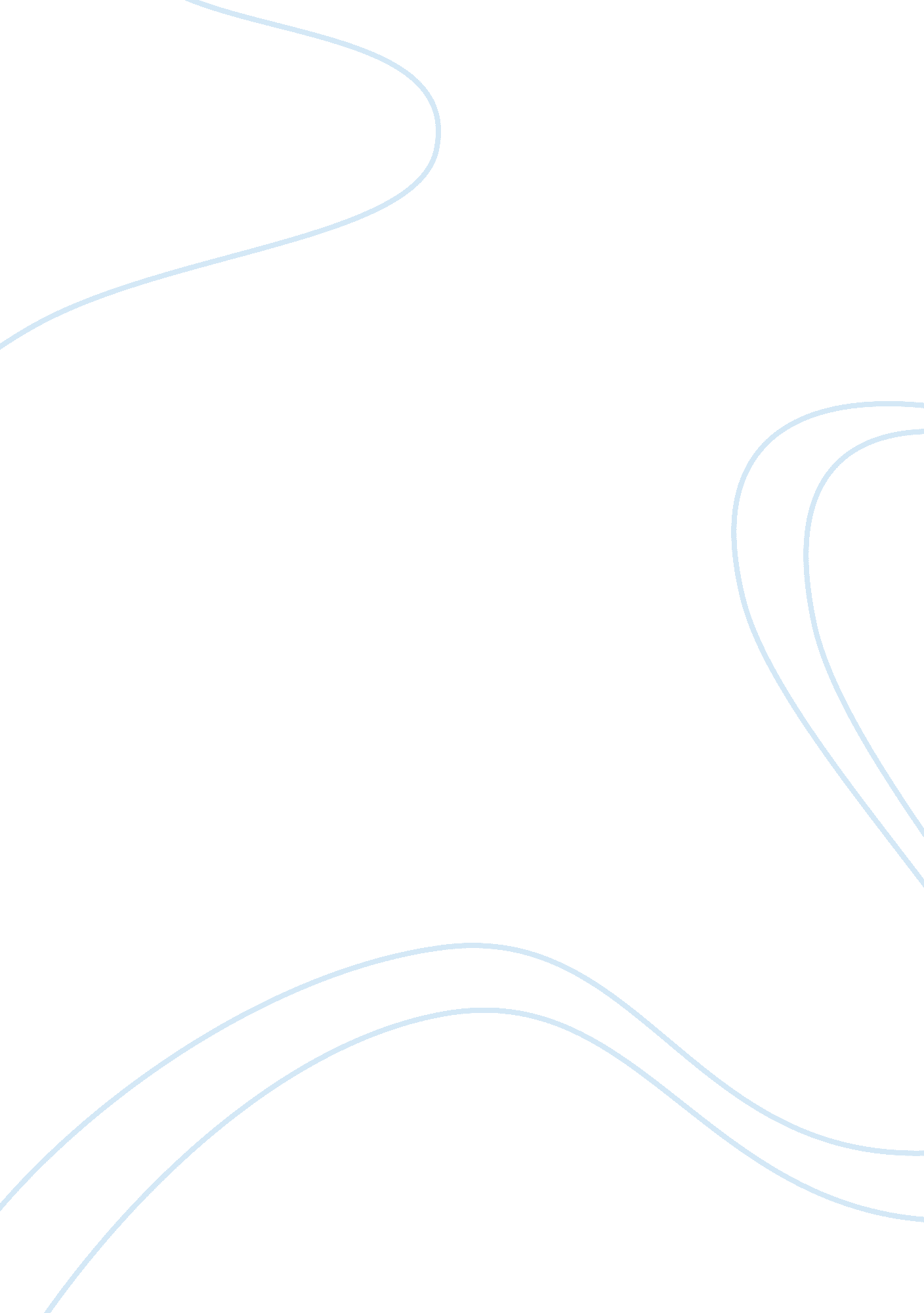 The manchurian candidate research paper examplesEntertainment, Movie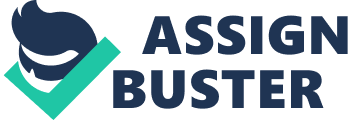 THE MANCHURIAN CANDIDATE Introduction 
This report is going to look at the ethical dilemmas and theory used to address public concerns as referring to the movie The Manchurian candidate as a reference form of entertainment. It is also going to going to discuss the social responsibilities that can be ethically addressed in this type of entertainment . At the end the social responsibilities of the society will be put to light on the basis of the society in decrypting sources of entertainment and there moral attributes to the people. 
Describing the ethical dilemmas and the ethical theory used to address public concerns when a major form of entertainment is used to misinform. Use references to support these ethical theories. In reference of the movie The Manchurian Candidate. The film directed by John Frankesnheimer is a suspense cold war film. The movie aired in 1962 with the star actors of like of Angela Lansbury, Henry Silva and James Gregory. The film was built on Richard Condon’s 1959 novel. Reference on the movie The 126 minute movie is based on the following traits drama, mystery, and romance. The summary plot speaks of the (POW) i. e. the American prisoners of war during the Korean War. It focuses on the fears of (POW’s) who were brainwashed in the Korean War. It depicts the incident around the ambush of the lost patrol in Manchurian and later the soldiers were brain washed by Chinese Psychiatrist. 
In the communist camps they underwent a series of mind boggling tests and alteration of their own ideologies of the war. This proved to be effective and were released to return to their country and acted as spies for the Chinese. They were assigned special Intelligence and propaganda missions. 
In the movie, Staff Sargent Shawn (Laurence Harvey) is accredited to have protected the lives of his squad in battle and was later bestowed medal of honors for his brave act. 
Marco, starts having nightmares in which a hypnotized Shawn Blithely brutally murders fellow soldiers before the assembly military brass of china during a drill of the revolutionary brainwashing technique. Allen Melvin (James Edward) a soldier in the same platoon also gets the same night mares and together they stat investigating. 
The movie introduces a symbol a queen of diamond card which is used to hypnotize Raymond into committing the atrocity of murdering the president is his mother who wants to further his husband’s political career into would become the vice president by default. Raymond enters a conventional hall disguises as a catholic priest and takes position to carry out the assassinating . Colonel Milt (Douglas Henderson) arrives to stop him as the presidential nominee makes his speech Raymond instead of assassinating him, takes revenge and saves the country by killing his mother and step farther. He then takes his own life while wearing his medal. 
Conclusion 
In terms of reflecting the ethical dilemas when a form of entertaiment is used to missinform the public. The morals may come in different of oppinions at times. For instance, a need for knowlegable news may conflict with accuracy of the facts based on the of entertainment 
Ethically other cosequences bringing up the dilemas even is when not that many 
people are keen in facinated about the truth . A source of entertainment might have 
know. News about public figures and sports reporting fall in this group. And of course, many tales have social value and also feed the peoples interest. Finally, time plays an important role in facilitating what entertaiment are considered . New events and occuring events are often considered more entertainig than yesterday's news or slowly accuaring processes 
accesibility may differentiate with role. The movie attempts to uncover the rotten goverment officials. The facts with little or no thought to their social consequences and 
importance to the public but simply because it provides the public with information it wants to potray. 
References 
Axelrod, G., & Frankenheimer, J. (2002). The Manchurian candidate. Eye, Suffolk: ScreenPress. 
Marcus, G. (2002). The Manchurian candidate. London: BFI Pub. 